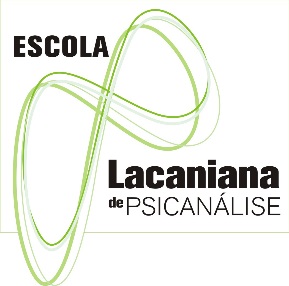 XV Ciranda de Psicanálise e ArteO Real: IngovernávelFICHA DE INSCRIÇÃO NOME: ........................................................................................................................................ENDEREÇO: ...............................................................................................................................CEP:..................................................................Cidade/ UF: ........................................................TEL: .................................................CEL:....................................................................................E-MAIL: .......................................................................................................................................COMO SOUBE DO EVENTO?....................................................................................................Preços: Até 13/07: R$ 100,00 estudantes/ R$ 180,00 profissionaisAté 16/08: R$ 150,00 estudantes/ R$ 270,00 profissionaisAté 08/09: R$ 170,00 estudantes/ R$ 310,00 profissionaisDe 09/09 à 16/09: R$ 190,00 estudantes/ R$ 350,00 profissionaisAlunos da PUC-Rio:Até o dia 06/09: R$ 50,00De 07/09 à 16/09: R$ 70,00Inscrições na ELP-RJ, fax ou e-mailSe sua preferência for por inscrição através de fax (2294-9336) ou e-mail (secretaria@escolalacaniana.com.br), é necessário que preencha a ficha, realize o depósito bancário e nos envie.*Estudantes que forem fazer inscrição via depósito bancário precisam enviar o comprovante dessa condição. Dados bancários:Banco ItaúAg: 0413C/c: 48162-3Escola Lacaniana de Psicanálise-RJCNPJ: 30.124.283/0001-44